DOSSIER DE PRESSE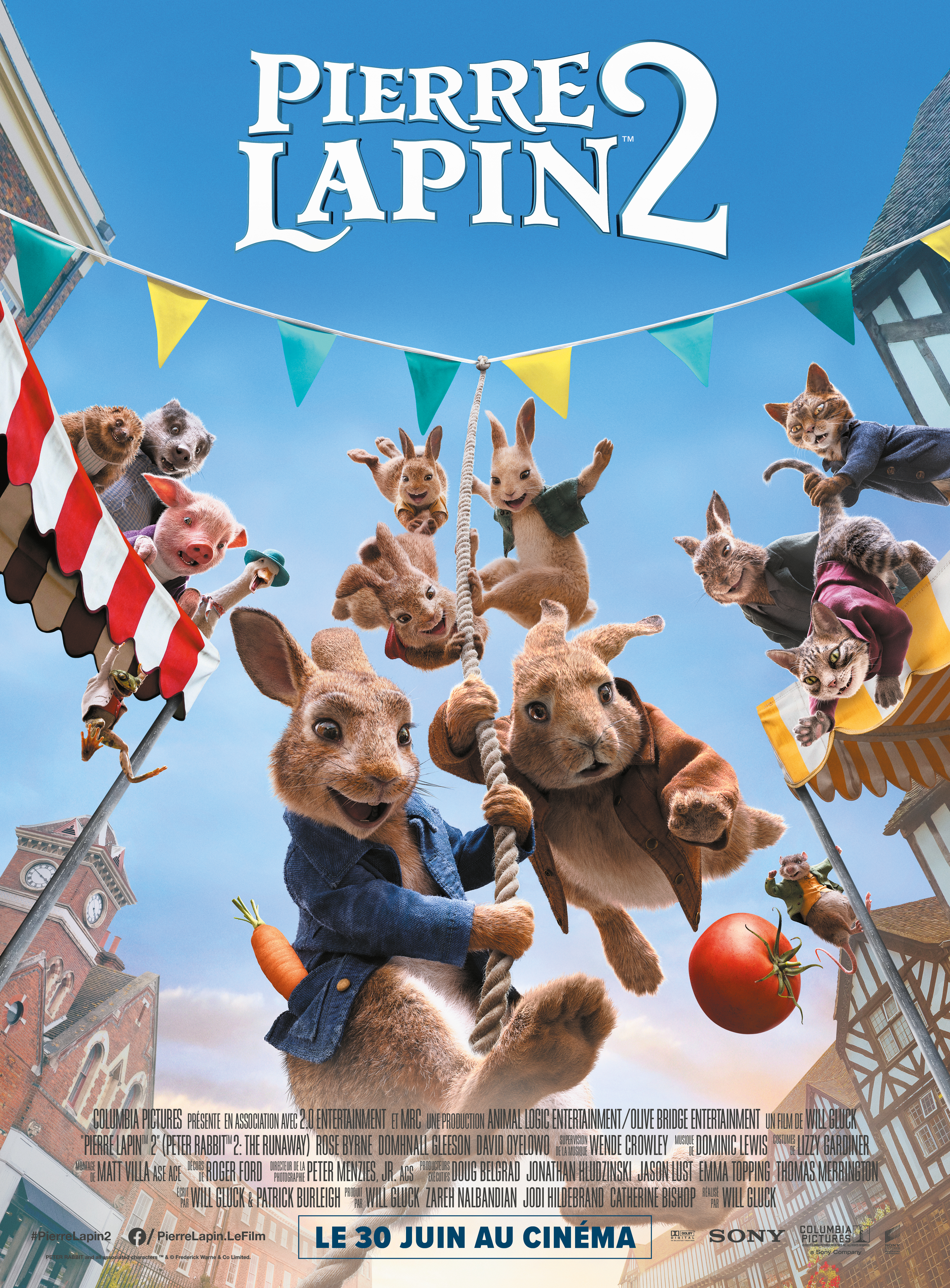 PIERRE LAPIN 2SynopsisBéa, Thomas et les lapins forment désormais une famille recomposée, mais Pierre a beau faire tout son possible, il ne semble parvenir à se débarrasser de la réputation de voyou qui lui colle à la peau (de lapin).S'aventurant hors du potager, Pierre découvre un monde dans lequel ses menus délits sont appréciés. Mais quand il met en péril famille et amis, disposés à le suivre les yeux fermés - ou éblouis, dans le cas de Félix - Pierre doit choisir quel genre de lapin il veut être.Columbia Pictures présente, en association avec 2.0 Entertainment et MRC, une production Animal Logic Entertainment / Olive Bridge Entertainment, un film de Will Gluck, PIERRE LAPIN 2. Avec Rose Byrne, Domhnall Gleeson, David Oyelowo, Elizabeth Debicki, avec Margot Robbie et James Corden pour la voix de Pierre Lapin. Réalisé par Will Gluck. Écrit par Will Gluck & Patrick Burleigh. Produit par Will Gluck, Zareh Nalbandian, Catherine Bishop et Jodi Hildebrand. Producteurs délégués : Doug Belgrad, Jonathan Hludzinski, Jason Lust, Emma Topping et Thomas Merrington. Directeur de la photographie : Peter Menzies Junior ACS. Chef décorateur : Roger Ford. Montage : Matt Villa ASE ACE. Costumes : Lizzy Gardiner. Musique : Dominic Lewis. Supervision musicale : Wende Crowley. UNE SUITE ?	Après s’être réapproprié le potager de McGregor, Pierre part à la conquête d’un plus grand terrain de jeu, avec toujours plus de péripéties dans PIERRE LAPIN 2. Pour ce nouvel opus des aventures de notre rongeur préféré, Will Gluck reprend du service en tant que producteur, coscénariste et réalisateur, entraînant Pierre à la ville où il va devoir choisir à quelle vie il se destine.	« J’adore toujours autant les personnages », avoue Will Gluck. « Pierre accumule les bévues, mais il persévère. Il se croit plus malin. C’est amusant, un personnage qui va de l’avant sans se soucier des conséquences de ses actes et de ses choix. Mais au final, il en tire des leçons. L’univers de Beatrix Potter est d’une grande richesse, avec tout un tas d’histoires à explorer. »	Pour le réalisateur, cette suite offrait la possibilité d’interroger les notions de personnalité et d’identité. Tout le monde sait que Pierre est un polisson, certains le traitent même de voyou, mais ce n’est pas la façon dont il se voit lui-même. « Il s’agit de savoir qui l’on est, par rapport à la façon dont les autres nous perçoivent. Pierre, Béa et Thomas font tous face à ce dilemme dans le film », nous dit-il.	« Ce sont des lapins, mais ils nous ressemblent », continue le producteur Zareh Nalbandian, en charge de la supervision de l’animation chez Animal Logic. « Ils forment une famille, ils sont confrontés aux mêmes problèmes, ont les mêmes différends, les mêmes aspirations que nous. »	Et pour le producteur délégué Doug Begrad, « ce qui fait écho chez les spectateurs de tout âge, c’est qu’en plus d’être amusants et divertissants, les films PIERRE LAPIN abordent des thèmes qui nous touchent tous, avec beaucoup d’émotions. Dans cette suite, Pierre s’interroge sur sa nature profonde, se demande s’il est quelqu’un de bien, alors qu’il appréhende l’arrivée d’un bébé dans la vie de Béa et Thomas. »	Pour Zareh Nalbandian, « le film se devait d’être plus audacieux et plus ambitieux que le premier. On voulait entraîner nos héros dans de nouvelles aventures, et donner vie à d’autres personnages tirés de l’univers de Beatrix Potter. On voulait aussi sortir du pré carré de chez McGregor. »	Dans le premier film, Thomas et Pierre se livraient une guerre où tous les coups (et tous les projectiles fruitiers et légumiers) étaient permis, pour prendre le contrôle du potager, avant que l’influence de Béa ne leur permette d’envisager les choses différemment.	Ils en sont là dans leurs rapports. « Béa a fait un livre de ses dessins que Thomas a imprimé et qu’ils vendent dans leur magasin de jouets. Pierre et Thomas ont trouvé un fragile terrain d’entente », explique Will Gluck. « McGregor a renoncé à interdire le jardin aux lapins qui sont libres d’entrer et sortir à leur guise tant qu’ils ne touchent pas à ses précieuses tomates », continue la productrice Jodi Hildebrand. « Pierre essaie de bien se tenir, de montrer l’exemple et d’empêcher les autres de toucher aux tomates de McGregor. Quant à Thomas, il a accepté la présence de Pierre dans sa vie et dans la maison. L’ambiance générale est au calme et à la mesure »... tant que le monde extérieur ne vient pas fouler de ses pieds élégamment chaussés de citadin leur petite vie tranquille à la campagne.  « Un éditeur de la ville voit le potentiel lucratif du livre de Béa et invite notre famille de fortune à Gloucester », nous confie Will Gluck. L’éditeur Nigel Basil Jones est charmant et un brin condescendant. Le livre de Béa l’a enchanté, mais il pourrait bien ne pas avoir exactement saisi la nature de son héros. Cette appréhension erronée de Pierre plonge celui-ci dans un questionnement existentiel. « Nigel pense que Pierre est méchant et Pierre pense que Béa et Thomas le voient aussi de cette façon, alors Pierre se dit que ce doit être vrai », explique le réalisateur. « Pierre est confronté à des gens qui le jugent d’une certaine façon, il a deux options : en prendre son parti et se conformer à leur avis, ou y résister et s’en défendre. Il choisit la première option, ce qui le met en contact avec de nouveaux personnages qui ne sont pas nécessairement de la plus grande honnêteté. »Barnabé (Lennie James) est leur chef de bande. C’est un lapin de gouttière pour ainsi dire, il est plus âgé et plus endurci que Pierre. Il reconnaît la petite veste bleue qu’il a vue dans le livre de Béa et aborde Pierre en lui soutenant qu’il a bien connu son père et qu’il allait chaparder dans le potager de McGregor avec lui.« Barnabé, c’est le Fagin d’Oliver Twist », explique Jodi Hildebrand. « Il sait que les humains vont reconnaître la veste bleue de Pierre et qu’il se fera adopté. Une fois Pierre dans la maison, ils pourront venir dévaliser la cuisine. »Barnabé fait découvrir à Pierre les attraits du monde qui s’étend au-delà du potager, il lui présente ses acolytes, les arnaqueurs félins que sont Tom Chaton et sa sœur Moufle, et le rat conteur Samuel le Moustachu. Pierre pense avoir enfin trouvé sa place, mais il va comprendre qu’il n’est pas ce que les autres disent ou pensent de lui : il est qui il est.La production a travaillé en étroite collaboration avec les éditeurs Penguin et Frederick Warne & Co Limited qui publient les ouvrages de Beatrix Potter depuis plus de 100 ans, pour élargir son univers au cinéma. « On était très satisfaits de l’adaptation et de l’actualisation qu’on avait faites du conte original de Beatrix Potter dans le premier film », déclare Jodi Hildebrand. « En travaillant avec les conservateurs de son œuvre, on tenait à s’assurer qu’on respectait la nature de son travail, qui lui a valu un succès si durable. » Francesca Dow, directrice de Penguin Random House Children’s déclare : « On est très enthousiasmés par PIERRE LAPIN 2. Le premier film a été un succès retentissant et immédiat auprès d’un public international, permettant à des familles de découvrir Pierre Lapin d’une toute autre façon. Ce nouvel opus célèbre l’espièglerie et la drôlerie dont Pierre Lapin a toujours été synonyme, à une ampleur encore jamais atteinte, et on croit fermement que spectateurs petits et grands l’apprécieront autant que le premier. Frederick Warne & Co., une branche de Penguin Random House Children’s, est fier d’être l’éditeur des contes de Beatrix Potter. On espère que le film donnera aux familles l’envie de continuer à lire et à découvrir les aventures de Pierre Lapin et de ses amis. »Pour Doug Belgrad, « Will Gluck a une grande affinité avec les personnages créés par Beatrix Potter. Il y a peut-être un peu de Pierre Lapin en lui : il est malin, drôle et il n'est jamais à court de plans, ce qui en faisait le réalisateur idéal pour s’atteler une nouvelle fois à la tâche. »Et d’après Jodi Hildebrand, les histoires de Beatrix Potter sont réconfortantes et intemporelles, mais elles ne sont pas sentimentales, elles abordent souvent des aspects durs de la vie. Dans Pierre Lapin, on apprend que le père du héros a fini en tourte sur la table du vieux McGregor, et que Pierre a échappé de peu au même sort. « Beatrix Potter ne prenait pas de gants. Ses histoires ont une trame sérieuse, et on a voulu leur rendre justice en respectant l’intelligence de nos spectateurs, et en offrant aux enfants, avec Pierre, Béa et Thomas, des exemples dont ils peuvent tirer des leçons et s’inspirer », nous confie-t-elle encore.PERSONNAGES ET INTERPRÈTES 	« Tous les personnages sont de retour : Pierre, Jeannot, Flopsaut, Trotsaut, Queue-de-coton, Madame Piquedru, Rebondi Cochonnet, Ernest Blaireau, Félix Lecerf, et même le coq survolté. Et on en découvre de nouveaux : Barnabé, un vieil ami (ou pas) du père de Pierre, dont le sens moral est un peu douteux, et ses acolytes : Tom Chaton, Moufle et Samuel le Moustachu », nous explique Will Gluck.	Et pour Zareh Nalbandian, « notre Pierre Lapin n’existerait pas sans James Corden. L’alchimie créée entre James, Rose Byrne et Domhnall Gleeson est encore plus évidente dans cette suite. »	« C’est formidable de retrouver tous les acteurs : Rose, Domhnall, James, Margot Robbie et Elizabeth Debicki. On se sent comme à la maison, et l’énergie qu’ils insufflent aux personnages est intacte », déclare encore Jodi Hildebrand.PIERRE LAPIN, avec la voix de JAMES CORDEN	Souvent dans le tort, mais jamais dans le doute, Pierre Lapin a toujours été un drôle d’animal. Il essaie sincèrement de donner l’exemple en respectant le cessez-le-feu entre lui et Thomas, tout en continuant à s’amuser. Mais avec l’intérêt que suscitent les histoires de Béa, il a du mal à se défaire de sa réputation de fripouille, ou pire encore, de mauvaise graine. Découragé, il choisit de s’y conformer et de s’enfuir, et va jusqu’à mettre sa famille en danger, jusqu’au moment où il comprend enfin que c’est à lui d’évoluer et d’assumer son rôle.	« Il essaie désespérément de se défaire de sa mauvaise réputation, mais elle lui colle à la peau », explique Jodi Hildebrand.  « Quand il veut empêcher Ernest de voler une tomate, il se fait prendre à sa place. Tout le monde le voit comme un voyou, en dépit de ses bonnes intentions. »	« Les méchants sont aussi vendeurs que les héros », ajoute Zareh Nalbandian. « L’éditeur lui donne ce rôle et Pierre s’y conforme, comme beaucoup d’enfants le font, au lieu de laisser s’exprimer leur vraie nature et de l’assumer. C’est le thème principal du film : rester fidèle à soi-même. »BÉA, interprétée par ROSE BYRNE	Béa, ou désormais Madame McGregor, a publié ses contes mettant en scène le malicieux lapin, accompagnés de ses dessins. Elle a beau aimer Pierre comme il est, les histoires qu’elle raconte peuvent prêter à confusion. La disparition de Pierre va lui permettre d’ouvrir les yeux et elle va se lancer au secours de sa famille. 	« Dès que Will m’a parlé de cette suite, j’ai voulu en être. L’histoire était aussi drôle qu’intelligente », déclare l’actrice. Comme Pierre et Thomas, Béa est aux prises avec sa conscience, tiraillée entre l’image qu’on se fait d’elle et qui elle est vraiment. « Je comprends le cas de conscience auquel est confrontée Béa, où se jouent des notions de célébrité et de frivolité, d’intégrité, de transformation et de reconnaissance. »	Les différends entre Béa et Thomas ont été résolus, résultant en un mariage harmonieux, avec des situations parfois un peu saugrenues. Thomas compose et imprime les contes de Béa, mettant en scène les aventures de Pierre dans le potager. Ses ouvrages commencent à avoir un peu de succès, et l’éditeur Nigel Basil Jones s’y intéresse soudain, louant le talent de l’autrice débutante.	Pour Rose Byrne, Béa ne résiste pas à Nigel : « Il lui dit : « Faisons quelques petites modifications, faites-moi confiance » et une forme d’histoire d’amour se joue entre eux où Béa répète et fait tout ce qu’il lui dicte. Elle se laisse flatter. Les idées de Nigel s’immiscent insidieusement dans sa tête, et elle se met à les exécuter, à vendre son âme pour impressionner cet homme et à changer son fusil d’épaule. »	Pour son partenaire de jeu, Domhnall Gleeson, « ce qui arrive à Béa est compréhensible. Elle s’entend dire qu’elle peut avoir un réel succès, mais petit à petit le projet dénature son œuvre. Son instinct prévaut, elle se ressaisit et prend conscience de ce qu’elle a déjà : son travail, sa famille, sa relation avec Thomas, et elle revient à ce qui compte vraiment pour elle. »	« Béa se laisse prendre au jeu, on lui fait miroiter le succès, on lui tend une carotte devant le nez, sans mauvaise blague. Mais quand les animaux se font enlever, elle arrête enfin de se regarder le nombril et se rend compte que ce monde ne lui correspond pas », nous confie encore son interprète.	Quant à l’acteur David Oyelowo qui incarne l’éditeur, il déclare : « Ce que j’apprécie dans l’interprétation de Rose, c’est son mélange de force et de vulnérabilité, sa Béa est faillible et admirable à la fois. C’est une interprétation très humaine. »	« L’interprétation de Rose est éclatante à tous niveaux, mais je suis particulièrement fan de la frénésie de son jeu comique », ajoute encore son mari à l’écran.THOMAS McGREGOR, interprété par DOMHNALL GLEESON	Thomas s’est un peu assoupli, il a accepté que certaines choses étaient immuables, comme le fait d’avoir des lapins dans son jardin. Même si pour Béa, Thomas est déjà un père pour les lapins, il aimerait bien un petit humain pour agrandir la famille. Ce n’est que quand les lapins sont réellement en danger qu’il prend finalement conscience de son rôle.	Thomas est orphelin, il veut une famille à lui. « Il se dit que Béa serait une mère merveilleuse, mais il fait la différence entre humains et animaux, contrairement à elle », explique l’acteur. Cependant, il va se raviser. Alors que Béa se laisse flatter par Nigel, et que Pierre traverse une crise existentielle qui va le mettre, lui et les siens, en danger, Thomas va se voir se lancer à leur rescousse, comme le ferait n’importe quel père.	« Ça peut demander un peu de temps pour un homme de jauger sa relation avec les enfants de sa nouvelle conjointe, ou inversement », explique le réalisateur. « C’est ce que fait Thomas avec Pierre dans le film. »	Quant à sa partenaire de jeu, elle déclare : « Domhnall est un acteur très physique. Il se jette à bras-le-corps dans chaque scène... et revient souvent le jour suivant avec de gros bleus. Il prend son travail très au sérieux, sans se prendre au sérieux. »NIGEL BASIL JONES, interprété par DAVID OYELOWO	Nigel Basil Jones est un éditeur charmant et avisé qui sait reconnaître une bonne histoire, et la rendre meilleure. Quand les aventures de Pierre Lapin, publiées à compte d’auteur, commencent à se faire connaître, Nigel y voit un best-seller potentiel, à condition que Béa accepte de les moderniser et d’y apporter quelques modifications.	David Oyelowo, cité aux Golden Globes pour ses rôles dans SELMA (Ava DuVernay, 2014) et le téléfilm « Nightingale » (Elliott Lester, 2014), nous explique que Nigel n’est pas nécessairement un mauvais bougre, mais qu’il sert d’abord ses propres intérêts : « Nigel est conscient de ses talents de manipulateur. Il décèle une once de vanité chez Béa et il en joue. Le plaisir d’interpréter ce personnage tient au fait qu’il est convaincu d’agir pour le bien des œuvres, et qu’il parvient à persuader les auteurs que son rôle est indispensable. »	« Je pense que Nigel est un vrai fan de Béa, mais il veut rendre ses histoires plus commerciales, en faire des succès populaires », juge Jodi Hildebrand. « Il veut les rendre moins champêtres, plus dans l’air du temps. Il se dit que Pierre pourrait porter des baskets ou un sweat-shirt à capuche au lieu de sa veste bleue. Mais ses suggestions déstabilisent Béa, elles ne correspondent pas à son univers, ni aux lapins auxquels elle est tant attachée. »	« Ça me plaît que le film parle d’individualité et d’intégrité à travers des lapins », déclare l’acteur. « Je pense que ça amusera beaucoup les spectateurs. Sans se prendre trop au sérieux, le film aborde des sujets importants, et il respecte l’intelligence des enfants qui sont souvent plus aptes à comprendre des questions complexes que l’on ne veut bien l’admettre. J’apprécie l’approche de Will Gluck. »	« Le premier film m’avait beaucoup plu. J’ai quatre enfants et on l’a vu plusieurs fois ensemble, mais quand on m’a proposé le rôle, j’avais un emploi du temps trop chargé pour accepter, ce qui a dévasté ma fille. Le père indigne que j’étais s’est ressaisi, et c’est grâce à elle que j’ai pu donner vie à Nigel Basil Jones. »BARNABÉ, avec la voix de LENNIE JAMESSAMUEL LE MOUSTACHU, avec la voix de RUPERT DEGASTOM CHATON, avec la voix de DAMON HERRIMANMOUFLE, avec la voix de HAYLEY ATWELL, et la voix française de SOPHIE	S’étant auto-proclamé « méchant-méchant », Pierre fugue et se lie d’amitié avec Barnabé qui lui dévoile avoir été un proche ami de son père, avec lequel il a commis menus délits. Barnabé est un lapin des rues, et le chef d’une bande de chapardeurs constituée de Samuel le Moustachu, Tom Chaton et sa sœur Moufle. Barnabé apprend à Pierre comment trouver à manger en ville et comment tirer profit de ce qui se présente à lui. 	Pierre est vexé d’avoir été étiqueté comme une fripouille et Barnabé se sert de ce ressentiment en lui montrant que les vilains lapins sont capables de faire des choses géniales... immorales, mais géniales. Bien qu’il soit malhonnête, Barnabé assume, et c’est grâce à cette confiance en lui qu’il convainc les autres de l’aider dans ses méfaits. 	« Barnabé est un personnage toxique pour Pierre », explique Jodi Hildebrand. « Mais Pierre l'identifie au père qu'il a perdu quand il se sent rejeté par l'intrusion de Nigel dans le travail de Béa. »FLOPSAUT, TROTSAUT et QUEUE-DE-COTON, avec les voix de MARGOT ROBBIE, ELIZABETH DEBICKI et AIMEE HORNELes sœurs de Pierre continuent à servir de contrepoint à ses facéties. Flopsaut, la craintive, prend confiance en elle et se démarque de sa jumelle. Trotsaut continue à assurer la cohésion de sa famille, et Queue-de-coton à marcher au rythme de son propre tambour dissonant.JEANNOT LAPIN, avec la voix de COLIN MOODY 	Le cousin de Pierre, Jeannot Lapin, n’est pas toujours très enthousiaste quand il s’agit de suivre Pierre dans de nouvelles péripéties, mais pour Pierre, il demeure sa référence pour l'aider à discerner le bien du mal. Comme confident de Pierre, Jeannot fait preuve de circonspection et de sagesse, et pour Will Gluck, c’est « le personnage le plus avisé de tout ce petit monde, il sait juger les choses et les individus à leur juste valeur. »DESIGN ET DÉCORS	Le noyau dur de l’équipe créative, qui inclut le directeur de la photographie Peter Menzies Junior, le chef décorateur Roger Ford, la cheffe costumière Lizzy Gardiner, le superviseur des effets visuels Will Reichelt, la superviseuse musicale Wende Crowley et le compositeur Dominic Lewis, reprend du service pour ce deuxième opus qui, contrairement au premier dont le périmètre se limitait au potager de McGregor, s’aventure jusqu’au cœur de la grande ville.	Comme son prédécesseur, ce film a été tourné en très grande partie en Australie. Pour trouver les décors naturels qui allaient servir de doublure à la ville de Gloucester, l’équipe des repérages a commencé par explorer Sydney et ses alentours, comme The Rocks, son centre historique, et d’autres quartiers offrant une architecture d’influence britannique. 	Pour le marché fermier, dans lequel se déroule la séquence de braquage, le régisseur général Jeremy Peek a déniché l’endroit idéal : l’hôpital de Cumberland, dans le quartier de Parramatta à Sydney, construit au début du 19e siècle. 	Les membres de l’équipe de Roger Ford ont alors conçu 50 stands, qu’ils ont construits, décorés, photographiés puis empaquetés un par un dans leur atelier, pour les transporter plus tard au lieu indiqué. « Les détails que l’équipe des accessoires, les ensembliers et les graphistes ont apportés à chaque stand sont incroyables », se félicite le chef décorateur. « Sur place, les 50 stands réunis faisaient belle impression. » La séquence du marché s’avéra la plus difficile à tourner pour les acteurs comme pour les techniciens. Elle demanda 2 semaines d’un travail minutieux, avec une météo peu clémente.	« C’est une scène cruciale », explique le producteur Zareh Nalbandian. « Elle demandait une longue élaboration, étape par étape, avec des décors amovibles. Une fois terminée, j’ai eu l’impression de contempler une incroyable pièce montée, après en avoir vu tous les ingrédients distincts posés sur un banc pendant deux ans. »	Quant au bureau de Nigel Basil Jones, il fut l’un des décors les plus intéressants à concevoir pour le chef décorateur. « Quand l’éditeur invite Béa, Thomas et les lapins à Gloucester, il met un wagon de 1re classe à leur disposition, puis une voiture de luxe qui les conduit jusqu’à son bureau. Il y a une accumulation de faste, et le bureau se devait d’être réellement impressionnant », explique-t-il. « À Richmond, au sud-ouest de Londres, on a déniché un immeuble avec une élégante façade datant du début du 18e siècle. On a ensuite construit l’intérieur correspondant à l’époque, qu’on a meublé de façon très moderne. Le contraste fonctionne bien et contribue à impressionner Béa et sa petite famille. » 	La rigueur et la précision du travail de l’équipe des décors ne passèrent pas inaperçues aux yeux des acteurs, et Rose Byrne en témoigne : « Les décors sont exceptionnels : le magasin de jouets à l’ancienne, le bureau de Nigel, tout est pensé dans les moindres détails, ce qui valorise le film bien sûr, et aide également les acteurs à entrer dans son univers. »	Avant de suivre Pierre dans de nouvelles aventures, le film montre le monde dans lequel il évolue auprès des siens : le manoir des McGregor, la maison de Béa et le potager. Tous ces décors furent recréés pour le film, et pour la productrice Jodi Hildebrand, « c’était comme un retour à la maison ».	Pour Béa, la cheffe costumière Lizzy Gardiner est repartie du style floral, éthéré et fluide qu’elle avait créé pour le film précédant. « Dans ce nouvel opus, le look de Béa devient un peu plus sophistiqué », explique son interprète « Elle ne porte plus simplement des jupes et des bottes. Lizzy a créé la majorité des robes de Béa ainsi que tous les costumes de David Oyelowo. C’est une créatrice et une collaboratrice exceptionnelle. »	« Nigel est vaniteux, il est très conscient de son image. Il ne propose pas seulement à Béa (et aux autres) de publier son livre, il lui affirme que tous ses rêves peuvent se réaliser. J’incarne donc aussi ce rêve, et les somptueux costumes de Nigel m'y ont largement aidé », se félicite l’acteur.ANIMATION ET EFFETS VISUELS	Comme pour le film précédant, l’animation et les effets visuels ont été confiés à Animal Logic, l’une des sociétés leaders dans ce domaine et qui a mené de nombreux films jusqu'aux Oscars.	Son PDG et co-fondateur Zareh Nalbandian déclare : « Dans le premier film, on est parvenus à créer et à intégrer les personnages en images de synthèse de façon amusante et touchante. En élargissant leur terrain de jeu, les choses se compliquent, autant pour les effets visuels et l’animation que pour les acteurs devant interagir avec eux. »	Mais pour le superviseur des effets visuels Will Reichelt, « le fait de travailler sur une suite simplifie les choses. L’intégration des personnages reste la même, l’échelle à laquelle on travaille rend cependant le tout nettement plus difficile à gérer. » 	On peut voir l’une des scènes les plus complexes, du point de vue des effets visuels, dès les premières minutes du film, lorsqu’une grosse bagarre éclate entre humains et animaux lors du mariage de Béa et Thomas : les acteurs volent à travers le champ, se font malmener par des personnages en images de synthèse, s’élèvent dans les airs... De nombreux techniciens ayant travaillé sur le premier opus étaient de retour. Il y en avait toujours quelques-uns présents sur le plateau pour s’assurer qu'assez de place était ménagée dans le cadre pour pouvoir ensuite y intégrer les personnages animés. Selon Will Reichelt, « les déplacements et les gestes des acteurs demandent une grande précision. On leur collait donc des animaux en peluche verts dans les mains lors des répétitions pour qu’ils puissent appréhender le poids et la façon de les tenir, et qu’ils développent une mémoire physique », nous raconte-t-il. « On leur retirait alors les peluches pour avoir une séquence propre et pouvoir y intégrer ensuite les personnages en images de synthèse. »Rose Byrne raconte : « C’était du gâteau pour Domhnall et moi, grâce à l’entraînement qu’on avait eu lors du premier film. C’était devenu naturel, comme faire de la bicyclette. Mais David (Oyelowo) nous demandait souvent : « Comment je fais pour faire semblant qu’il y a un lapin ? ». Et l’intéressé confirme : « Rose et Domhnall assuraient grave. Moi, j’étais le bleu qui disait « Bon, il est où, le lapin ? » Heureusement, il y avait une formidable équipe derrière moi pour m’épargner la prison pour les acteurs. »Quant à la scène de braquage du marché, elle a demandé une étroite collaboration entre l’équipe de Will Reichelt, les cascadeurs, avec leur coordinateur Glenn Suter, et l’équipe des effets spéciaux supervisée par Dan Oliver. « J’essaie toujours d’en faire le maximum au moment du tournage, avec des effets mécaniques qui seront perfectionnés en post-production. Les cascadeurs et l’équipe des effets spéciaux sont des magiciens, ils ont appréhendé comment les animaux animés allaient interagir avec le monde réel et ils ont fait faire des choses assez dingues aux acteurs, pour un résultat parfaitement homogène », se félicite le superviseur des effets visuels.	Il revenait à l’équipe des effets visuels d’élaborer les nouveaux personnages du film, tirés de l’univers de Beatrix Potter : Barnabé, Samuel le Moustachu, Tom Chaton et Moufle. Les animateurs cherchèrent l’inspiration au-delà du matériel initial, comme en témoigne Will Reichelt : « Pour Barnabé par exemple, on est allé chercher du côté des mafieux, comme Tony Soprano. Des personnages stoïques et séduisants à la fois. On voulait s’éloigner d’une représentation trop cartoonesque. »	Au réalisateur de conclure : « On avait la possibilité d’essayer tellement de choses, à la grande joie et au désarroi des animateurs. Pour moi, ça revient presque à faire deux films : le premier lors du tournage et le deuxième en post-production. Ça permet à toute l’équipe de pousser sa créativité, d’aller au bout de ses idées. »BIOGRAPHIESLES ACTEURSRose Byrne (Béa) L’actrice australienne s’est fait largement connaître avec son interprétation d'Ellen Parsons, face à Glenn Close, dans la série "Damages" (2007-12) avec laquelle elle a été citée à deux reprises à l'Emmy (2009 & 2010) et au Golden Globe (2008 & 2010) de la meilleure actrice dans un rôle secondaire.On se souviendra également d’elle, aux côtés de Kristen Wiig, Maya Rudolph et Melissa McCarthy, dans la comédie déjantée MES MEILLEURES AMIES (Paul Feig, 2011), citée au Golden Globe dans sa catégorie, et au prix de la Screen Actors Guild de la meilleure interprétation collective. Rose Byrne reprend ici le rôle de Béa, l'alter ego de Beatrix Potter, qu'elle avait déjà incarné dans PIERRE LAPIN (Will Gluck, 2018). Le film avait alors généré plus de 351 millions de dollars de recettes dans le monde.On la retrouvera cet été dans la série Apple TV+ "Physical", dont elle est également productrice déléguée, et dans laquelle elle interprète une Californienne au foyer dépressive des années 80 qui retrouve son énergie physique et mentale grâce à la découverte de l'aérobic.On a pu récemment la voir face à Cate Blanchett, dans la nouvelle série Hulu en 9 épisodes, "Mrs. America" (Dahvi Waller, 2020), et sur les planches, face à Bobby Cannavale, dans une version contemporaine de Médée (Euripide), mise en scène par Simon Stone à la Brooklyn Academy of Music.Parmi sa filmographie, on retiendra encore :IRRESISTIBLE (Jon Stewart, 2020) ;LIKE A BOSS (Miguel Arteta, 2020) ;I AM MOTHER (Grant Sputore, 2019) (voix) ;JEXI (Jon Lucas, Scott Moore, 2019) ;PIERRE LAPIN (Will Gluck, 2018) ;APPRENTIS PARENTS (Sean Anders, 2018) ;JULIET, NAKED (Jesse Peretz, 2018) ;I LOVE YOU, DADDY (Louis C.K., 2017) ;le téléfilm "The Immortal Life of Henrietta Lacks" (George C. Wolfe, 2017) ;NOS PIRES VOISINS 2 (Nicholas Stoller, 2016) ;X-MEN : APOCALYPSE (Bryan Singer, 2016) ;SPY (Paul Feig, 2015) ;ADULT BEGINNERS (Ross Katz, 2015) ;MA MÈRE ET MOI (Lorene Scafaria, 2015) ;NOS PIRES VOISINS (Nicholas Stoller, 2014) ;ANNIE (Will Gluck, 2014) ;THIS IS WHERE I LEAVE YOU (Shawn Levy, 2014) ;INSIDIOUS : CHAPTER 2 (James Van, 2013) ;LES STAGIAIRES (Shawn Levy, 2013) ;MARIAGE À L'ANGLAISE (Dan Mazer, 2013) ;THE TURNING ("The Turning" (Claire McCarthy, 2013), réunissant 16 courts métrages adaptés de nouvelles de l'écrivain australien Tim Winton, et avec lequel elle a remporté les prix de l'Australian Film Critics Association et du Film Critics Circle of Australia de la meilleure actrice dans un rôle secondaire ;THE PLACE BEYOND THE PINES (Derek Cianfrance, 2012) ;	INSIDIOUS (James Van, 2010) ;X-MEN : LE COMMENCEMENT (Matthew Vaughn, 2011) ;  	AMERICAN TRIP (Nicholas Stoller, 2010) ; PRÉDICTIONS (Alex Proyas, 2009) ;ADAM (Max Mayer, 2009) ; MARIE ANTOINETTE (Sofia Coppola, 2006) ; 28 SEMAINES PLUS TARD (Juan Carlos Fresnadillo, 2007) ; SUNSHINE (Danny Boyle, 2007) ;THE DEAD GIRL (Karen Moncrieff, 2006) ; THE TENANTS (Danny Green, 2005) ; TROIE (Wolfgang Petersen, 2004) ;RENCONTRE À WICKER PARK (Paul McGuigan, 2004) etROSE & CASSANDRA (Tim Fywell, 2003).Rose Byrne s'est encore produite au théâtre avec la Sydney Theatre Company dans Speed-the-Plow (David Mamet), La Dispute (Marivaus) et Les trois Sœurs (Anton Tchekhov), et à Broadway dans You Can’t Take It With You (Moss Hart & George S. Kaufman).Domhnall Gleeson (Thomas McGregor) 	On retrouvera prochainement Domhnall Gleeson aux côtés de son frère Brian, dans la série comique "Frank of Ireland", qu’ils ont écrite avec Michael Moloney (2020) pour Channel 4 et Amazon.On a par ailleurs pu récemment le voir dans la série HBO "Run" (2020), créée par Phoebe Waller-Bridge et Vicky Jones, et au cinéma dans : STAR WARS : ÉPISODE IX – L’ASCENSION DE SKYWALKER (J.J. Abrams, 2019) ;	LES BARONNES (Andrea Berloff, 2019) ;	THE LITTLE STRANGER (Lenny Abrahmason, 2018) ;	PIERRE LAPIN (Will Gluck, 2018) ;	A FUTILE AND STUPID GESTURE (David Wain, 2018) ;	STAR WARS : ÉPISODE VIII – LES DERNIERS JEDI (Rian Johnson, 2017) ;	MOTHER ! (Darren Aronofsky, 2017) ;	MON COUP D’UN SOIR, MON EX ET MOI (Kevin Tent, 2017) ;	BARRY SEAL : AMERICAN TRAFFIC (Doug Liman, 2017), aux côtés de Tom Cruise ;	THE REVENANT (Alejandro González Iñárritu, 2015), également interprété par Leonardo DiCaprio et Tom Hardy ;	BROOKLYN (John Crowley, 2015), d’après le roman de Colm Tóibín ;	STAR WARS : EPISODE VII – LE RÉVEIL DE LA FORCE (J.J. Abrams, 2015) ;	EX MACHINA (Alex Garland, 2014) et	INVINCIBLE (Angelina Jolie, 2014).	Domhnall Gleeson s'est fait connaître dans le monde entier grâce à son interprétation de Bill Weasley dans les deux volets d'HARRY POTTER ET LES RELIQUES DE LA MORT (David Yates, 2010 & 2011). Il a ensuite enchaîné les rôles dans :NEVER LET ME GO (Mark Romanek, 2010) ;TRUE GRIT (Ethan & Joel Coen, 2010) ; DREDD 3D (Peter Travis, 2012) ; SHADOW DANCER (James Marsh, 2012) ; ANNA KARENINE (Joe Wright, 2012) ; SENSATION (Tom Hall, 2010) et IL ÉTAIT TEMPS (Richard Curtis, 2013), également interprété par Rachel McAdams et Bill Nighy, dans lesquels il tient la vedette ;CALVARY (John Michael McDonagh, 2014), aux côtés de son père Brendan, etFRANK (Lenny Abrahamson, 2014), aux côtés de Michael Fassbender et Maggie Gyllenhaal.En 2006, il était cité au Tony et au prix Lucille Lortel du meilleur acteur pour sa prestation dans The Lieutenant of Inishmore, mis en scène à Broadway par Wilson Milam, ce rôle lui ayant également valu une citation de la Drama League. En 2012, il était l'un des "10 Acteurs à suivre" sélectionnés par le prestigieux magazine Variety, et en janvier 2015, il se produisait sur scène aux côtés de son père Brendan et de son frère Brian, dans The Walworth Farce (Enda Walsh), mis en scène par Seán Foley.Domhnall Gleeson a remporté le prix de la star montante et du meilleur acteur irlandais aux Irish Film & Television Awards (IFTA) pour son interprétation de Sir Bob Geldof dans le téléfilm "When Harvey Met Bob" (Nicholas Renton, 2010). Il figurait parmi les shooting stars sélectionnées au festival de Berlin 2011. À la télévision, il a encore tenu des rôles dans les séries  "The Last Furlong" (2005), "Your Bad Self" (2010), "Black Mirror" (Charlie Brooker, 2011), et 2 épisodes de la saison 3 de "Catastrophe" (Sharon Horgan, 2017).Domhnall Gleeson a débuté dans le court métrage primé aux Oscars et aux BIFA "Six Shooter" (Martin McDonagh, 2004), et on a pu récemment le voir dans le court métrage "Psychic", aux côtés de son père Brendan et de son frère Brian, écrit par Rory Gleeson et réalisé par Brendan, avec une musique de Fergus Gleeson.Il a écrit et réalisé les courts métrages "What Will Survive of Us" (2009), interprété par son frère Brian, et "Noreen" (2010), interprété par son père Brendan et son frère Brian. Il a co-écrit avec sa famille et ses amis la série de sketches comiques "Immaturity for Charity" (John Butler, 2012) au bénéfice de l'hospice Saint-Francis à Dublin.David Oyelowo (Nigel Basil-Jones)David Oyelowo a récemment fait ses débuts derrière la caméra avec THE WATER MAN (2020), écrit par Emma Needell, et dans lequel il apparaît aux côtés de Rosario Dawson, Alfred Molina et Maria Bello. Sixième film produit via sa société Yoruba Saxon, THE WATER MAN a été présenté au dernier festival de Toronto et est récemment sorti aux États-Unis en salle et en ligne, simultanément. Il sera distribué via Netflix à l'international.Les précédentes productions Yoruba Saxon, dans lesquelles apparaissent l'acteur britannique, incluent COME AWAY (Brenda Chapman, 2020), également interprété par Anglelina Jolie, Gugu Mbatha-Raw, Michael Caine et Derek Jacobi, et présenté au festival de Sundance ; A UNITED KINGDOM (Amma Asante, 2016), et le téléfilm HBO "Nightingale" (Elliott Lester, 2014).On peut actuellement le voir aux côtés de Felicity Jones et George Clooney, dans une adaptation pour Netflix de Good Morning, Midnight (Jean Rhys), réalisé par Clooney, et on le retrouvera prochainement aux côtés de Tom Holland et Daisy Ridley, dans le prochain film de Doug Liman, CHAOS WALKING (2021) ; dans un thriller policier réalisé par Tom George et également interprété par Saoirse Ronan et Sam Rockwell, et dans la série à suspense "The Girl Before" (2021) qu'il tourne actuellement pour HBO Max/BBC aux côtés de Gugu Mbatha-Raw et Ben Hardy.Parmi sa filmographie, on retiendra également :DON’T LET GO (Jacob Estes, 2019) ;la mini-série "Les Misérables" (Tom Shankland, 2018-19), dans laquelle il tient le rôle de l’inspecteur Javert, face à Dominic West en Jean Valjean ;QUEEN OF KATWE (Mira Nair, 2016) ;CAPTIVE (Jerry Jameson, 2015), qu’il a également produit ;SELMA (Ava DuVernay, 2014), dans lequel il interprète Martin Luther King ;INTERSTELLAR (Christopher Nolan, 2014) ;A MOST VIOLENT YEAR (J.C. Chandor, 2014) ;LE MAJORDOME (Lee Daniels, 2013) ;LINCOLN (Steven Spielberg, 2012) ;MIDDLE OF NOWHERE (Ava DuVernay, 2012) ;JACK REACHER (Christopher McQuarrie, 2012) ;PAPERBOY (Lee Daniels, 2012) ;RED TAILS (Anthony M. Hemingway, 2012) ;LA COULEUR DES SENTIMENTS (Tate Taylor, 2011) etLE DERNIER ROI D’ÉCOSSE (Kevin Macdonald, 2006).De formation classique, il s’est d’abord fait connaître pour son interprétation de Henry VI avec la Royal Shakespeare Company en 2001, devenant le premier acteur noir à tenir le rôle d’un roi anglais dans une production majeure d’une pièce de Shakespeare. Plus récemment, on a pu le voir dans le rôle-titre d’Othello, face à Daniel Craig, dans une production du New York Theatre Workshop, mise en scène par Sam Gold.Tout aussi actif à la télévision, son rôle le plus mémorable reste peut-être celui de Danny Hunter dans la série "MI-5" (David Wolstencroft, 2002-04).ELIZABETH DEBICKI (Trotsaut)	La jeune actrice australienne s’est largement fait remarquer avec son rôle aux côtés de Leonardo DiCaprio, Tobey Maguire et Carey Mulligan, dans GATSBY LE MAGNIFIQUE (Baz Luhrmann, 2013). 	On la retrouvera prochainement dans les deux dernières saisons très attendues de "The Crown" (Peter Morgan, 2016-22), où elle interprète la princesse Lady Di, et dans la mini-série "Code Name Hélène" qu'elle développe actuellement avec Anonymous Content et dont elle sera également productrice déléguée.	On a récemment pu la voir aux côtés de John David Washington et Robert Pattinson dans TENET (Christopher Nolan, 2020) et, aux côtés de Claes Bang, Mick Jagger et Donald Sutherland dans le thriller THE BURNT ORANGE HERESY (Giuseppe Capotondi, 2020) qui a fait la clôture du dernier festival de Venise.	Elle a par ailleurs tenu des rôles dans :	MACBETH (Justin Kurzel, 2015) ;	EVEREST (Baltasar Kormákur, 2015) ;	AGENTS TRÈS SPÉCIAUX – CODE U.N.C.L.E. (Guy Ritchie, 2015) ;	la mini-série "The Night Manager" (David Farr, 2016), d’après John le Carré ;	la série "The Kettering Incident" (Vicki Madden & Vincent Sheehan, 2016) ;	LES GARDIENS DE LA GALAXIE 2 (James Gunn, 2017) ;	BREATH (Simon Baker, 2017) ;	LE PASSÉ RECOMPOSÉ (Jennifer Fox, 2018) ;VITA & VIRGINIA (Chanya Button, 2018) ;	PIERRE LAPIN (Will Gluck, 2018) (voix) ;	THE CLOVERFIELD PARADOX (Julius Onah, 2018), également interprété par David Oyelowo et Daniel Bruhl, et	LES VEUVES (Steve McQueen, 2018), aux côtés de Viola Davis et Michelle Rodriguez.	En 2014, elle donnait la réplique à Cate Blanchett et Isabelle Huppert, dans Les Bonnes (Jean Genet) au festival du Lincoln Center à New York, et elle s’est produite en 2016 au National Theatre, avec Mark Strong et Hope Davis, dans The Red Barn, d’après le roman de Georges Simenon La Main, mis en scène par David Hare.Margot Robbie (Flopsaut /La narratrice) 	Citée à deux reprises aux Oscars pour ses rôles dans MOI, TONYA (Craig Gillespie, 2017) et SCANDALE (Jay Roach, 2019), la jeune australienne est devenue une actrice incontournable à Hollywood.	Elle tourne actuellement le prochain film de David O. Russell, encore sans titre, aux côtés de Robert De Niro, Christian Bale, Chris Rock et John David Washington.	En tête d’affiche de BIRDS OF PREY ET LA FANTABULEUSE HISTOIRE DE HARLEY QUINN (Cathy Yan, 2020), elle reprend également le rôle dans le second opus de THE SUICIDE SQUAD (James Gunn), aux côtés d'Idris Elba, Taika Waititi et Viola Davis, avec une sortie prévue en salle cet été.	Via sa société LuckyChap, citée parmi les "Producteurs de l'année 2020" par le Hollywood Reporter, elle a produit MOI, TONYA ; BIRDS OF PREY ; la série "Dollface" (Jordan Weiss, 2019), interprétée par Kat Dennings et Shay Mitchell, et dont une deuxième saison est déjà en préparation ; DREAMLAND (Miles Joris-Peyrafitte, 2018) dont elle tient la vedette, et PROMISING YOUNG WOMAN (Emerald Fennell, 2020), interprété par Carey Mulligan et qui a récemment remporté l'Oscar du meilleur scénario original. Avec Warner Bros et Amazon Studios jouissant d'un droit de premier regard, LuckyChap a plusieurs projets en développement, dont la série "Maid" (Molly Smith Metzler, 2021), d'après le best-seller signé Stephanie Land, et le long métrage BARBIE, co-écrit par Greta Gerwig et Noah Baumbach, dont Margot Robbie tiendra la vedette.	En plus des films précédemment cités, elle s’est illustrée dans :	ONCE UPON A TIME... IN HOLLYWOOD (Quentin Tarantino, 2019), dans le rôle de Sharon Tate ;	MARIE STUART, REINE D’ÉCOSSE (Josie Rourke, 2018), dans le rôle d’Élisabeth 1re, face à Saoirse Ronan dans le rôle-titre ;	PIERRE LAPIN (Will Gluck, 2018), où elle prêtait déjà sa voix à Flopsaut, également narratrice de l’histoire ;	TERMINAL (Vaughn Stein, 2018) ;	GOODBYE CHRISTOPHER ROBIN (Simon Curtis, 2017), face à Domhnall Gleeson ;	SUICIDE SQUAD (David Ayer, 2016) ;	TARZAN (David Yates, 2016), dans le rôle de Jane ;	WHISKEY TANGO FOXTROT (Glenn Ficarra & John Requa, 2016) ;	THE BIG SHORT : LE CASSE DU SIÈCLE (Adam McKay, 2015), dans son propre rôle ;	LES SURVIVANTS (Craig Zobel, 2015) ;	DIVERSION (Glenn Ficarra & John Requa, 2015), face à Will Smith ;	SUITE FRANÇAISE (Saul Dibb, 2014) ;	LE LOUP DE WALL STREET (Martin Scorsese, 2013) et	IL ÉTAIT TEMPS (Richard Curtis, 2013).	Née en Australie, Margot Robbie a grandi à Gold Coast, sur la côte pacifique, pour s’installer ensuite à Melbourne où elle a débuté sa carrière d’actrice à 17 ans. 	Elle s’est d’abord fait connaître dans son pays grâce à un rôle dans le soap-opéra "Neighbours" (Reg Watson, 2008-11), puis aux États-Unis, dans la série ABC "Pan Am" (Nancy Hult Ganis & Jack Orman, 2011-12). Début 2019, elle est devenue l’égérie Chanel du parfum Gabrielle.James Corden (Pierre Lapin) Présentateur de télévision, scénariste, producteur et acteur, récompensé aux Emmy, aux Tony et aux BAFTA, James Corden présente depuis mars 2015 "The Late Late Show" sur CBS, dont le nombre de vues sur YouTube (plus de 3 milliards) et les records d’audience n’ont jamais été aussi hauts depuis sa création en 1995.Il est également co-créateur, avec Ken Jeong et Billy Eichner, et producteur délégué de la séquence "Carpool Karaoke" diffusée dans l’émission et qui a remporté l'Emmy 3 années consécutives dans sa catégorie. James Corden a notamment présenté les cérémonies de remise des Tony, en 2016 et 2019, et celles des Grammy, en 2017 et 2018.Il a dernièrement poussé la chansonnette sur Netflix, aux côtés de Meryl Streep et Nicole Kidman, dans la comédie musicale THE PROM (Ryan Murphy, 2020) avec laquelle il a été cité au Golden Globe du meilleur acteur, et au cinéma, aux côtés de Judi Dench, Ian McKellen, Idris Elba, Jennifer Hudson et Taylor Swift, dans l’adaptation de la comédie musicale CATS (Tom Hooper, 2019). On le retrouvera prochainement aux côtés de Camila Cabello, Billy Porter et Idina Menzel dans une nouvelle adaptation musicale de CENDRILLON (Kay Cannon, 2021). Parallèlement à PIERRE LAPIN 2, il a à nouveau prêté sa voix au personnage de Biggie dans LES TROLLS 2 – TOURNÉE MONDIALE (Walt Dohrn & David P. Smith, 2020), et à la superintelligence du film éponyme, face à Melissa McCarthy (Ben Falcone, 2020).James Corden a précédemment tenu des rôles dans les films :OCEAN’S 8 (Gary Ross, 2018) ;INTO THE WOODS, PROMENONS-NOUS DANS LES BOIS (Rob Marshall, 2014) ;NEW YORK MELODY (John Carney, 2013) ;LES TROIS MOUSQUETAIRES (Paul W.S. Anderson, 2011) ;LES VOYAGES DE GULLIVER (Rob Letterman, 2010) ;UN ANGLAIS À NEW YORK (Robert B. Weide, 2008) etWILD GENERATION (Nicholas Hytner, 2006).Parallèlement aux premiers volets des TROLLS (Mike Mitchell & Watt Dohrn, 2016) et de PIERRE LAPIN (Will Gluck, 2018), il a encore prêté sa voix au personnage de Percy dans YÉTI & COMPAGNIE (Karey Kirkpatrick & Jason A. Reising, 2018).Au Royaume-Uni, James Corden est connu pour son interprétation de Smithy dans la série comique de la BBC "Gavin & Stacey" (2008-10), qu’il a co-créée et co-écrite avec Ruth Jones. Ensemble, ils ont par ailleurs co-signé l’émission spéciale de Noël, diffusée le 25 décembre 2019 sur BBC One.Il présente le jeu télévisé "A League of Their Own", diffusé sur la chaîne Sky 1, depuis sa création en 2010. Il a également présenté les Brit Awards, la plus importante cérémonie de remise de prix de l’industrie musicale britannique, de 2010 à 2014.	On a encore pu le voir, sur la BBC et via Hulu, dans les séries "The Wrong Mans" (2013-14), qu’il a co-créée avec Mathew Baynton ; "Fat Friends" (Kay Mellor, 2000-05), et "Doctor Who" (Sydney Newman, 2010-11). 	 	Au théâtre, il s’est fait remarquer dans le rôle principal de One Man, Two Guvnors (Richard Bean), adapté d’Arlequin valet de deux maîtres (Carlo Goldoni), d’abord présenté à Londres en 2011, puis à Broadway en 2012, et dans le rôle de Timms, dans The History Boys (Alan Bennett), présenté à Londres en 2014, rôle qu’il a repris dans l’adaptation de la pièce au cinéma, sortie en France sous le titre WILD GENERATION (Nicholas Hytner, 2006).LES TECHNICIENSWILL GLUCK (Réalisateur, coscénariste & producteur) Will Gluck s’est fait un nom comme réalisateur de comédies à succès, conjuguant avec brio humour et sentiments pour le bonheur de tous.Déjà réalisateur, coscénariste et producteur de PIERRE LAPIN (2018), qui a généré plus de 350 millions de dollars de recettes dans le monde, il a également à son actif la comédie pour la famille ANNIE (2014), d'après la bande dessinée Little Orphan Annie (Harold Gray) ; SEXE ENTRE AMIS (2011), interprété par Mila Kunis et Justin Timberlake ; EASY GIRL (2010), interprété par Emma Stone, et SEA, SEX AND SUN (2009), pour lesquels il arbore la même triple-casquette.Il a par ailleurs produit ABOUT LAST NIGHT (Steve Pink, 2014), interprété par Kevin Hart et Regina Hall.Via sa société Olive Bridge Entertainment, Will Gluck a produit les séries "Sneaker Addicts" (Jay Longino, 2020) pour Complex Networks, "Sous les feux de la rampe" (Anthony Carbone & Kristen Bell, 2019-2020) pour Disney+, et "Woke" (Keith Knight & Marshall Todd, 2019) pour Hulu. Il a précédemment produit la série d'animation "Moonbeam City" (Scott Gairdner, 2015) pour Comedy Central, "The McCarthys" (Brian Gallivan, 2014-15) pour CBS et "The Michael J. Fox Show" (2013-14), qu’il a co-créé avec Sam Laybourne, pour NBC. PATRICK BURLEIGH (Coscénariste)	Diplômé de Trinity College, à Dublin, Patrick Burleigh a débuté comme dramaturge. Ses pièces ont notamment été jouées par les troupes de l’Atlantic Theater, de la New York Stage & Film et des Naked Angels, à New York, et celles du Blank Theater et du Skylight Theater, à Los Angeles. 	En 2017, il a reçu une bourse d’écriture de la fondation Humanitas.	Il a dernièrement collaboré au scénario du prochain film Marvel, ETERNALS qu'interprètent Angelina Jolie, Salma Hayek et Gemma Chan sous la direction de Chloé Zhao, et dont la sortie est prévue pour novembre prochain. Il a encore récemment adapté la série de romans pour la jeunesse Les Chapardeurs (Mary Norton) pour Working Title / Universal et travaillé à l'écriture de THE BLACK KNIGHT (Genndy Tartakovky) pour Sony Pictures Animation. 	Il développe actuellement une série d'après son propre essai autobiographique sur une rare mutation génétique affectant sa famille, publié dans le New York Magazine en 2019 et qui avait alors suscité un vif intérêt. Il a encore été pressenti pour l'écriture du reboot de POWER RANGERS que réalisera Jonathan Entwistle pour Hasbro et Paramount. Patrick Burleigh a participé à l’atelier d’écriture de scénarios de Marvel Studios, après lequel il a été recruté comme consultant sur ANT-MAN ET LA GUÊPE (Peyton Reed, 2018). Il a encore signé l’adaptation de la prochaine série "Ping-Pong Diplomacy", d’après le livre de Nicholas Griffin, que réalisera Will Gluck. Zareh Nalbandian (Producteur) 	Zareh Nalbandian est co-fondateur et PDG d'Animal Logic, l’une des maisons les plus respectées de l’industrie du cinéma, en termes de qualité artistique et technique. Sous sa direction, la société développe et crée des images d'animation et des effets visuels d'exception depuis plus de 30 ans, collaborant avec des artistes, des réalisateurs et des producteurs inspirés sur des projets de grande envergure.	Parallèlement à la direction des affaires courantes d’Animal Logic, Zareh Nalbandia a servi de producteur délégué sur :	LA GRANDE AVENTURE LEGO 2 (Mike Mitchell, 2018) ;LEGO BATMAN, LE FILM (Chris McKay, 2017) ;LEGO NINJAGO, LE FILM (Charlie Bean, Paul Fisher & Bob Logan, 2017) ;	LA GRANDE AVENTURE LEGO (Chrisopher Miller & Phil Lord, 2014) et	HAPPY FEET (George Miller, Judy Morris & Warren Coleman, 2005), lauréat de l’Oscar du meilleur film d’animation ;	et de producteur sur :	PIERRE LAPIN (Will Gluck, 2018) et	LE ROYAUME DE GA’HOOLE – LA LÉGENDE DES GARDIENS (Zach Snyder, 2010).	Il supervise les studios Animal Logic de Sydney et de Vancouver, ainsi qu'Animal Logic Entertainment (ALE) et Truant Pictures à Los Angeles, et a développé un catalogue de projets très éclectiques pour le cinéma et la télévision. Se concentrant sur l'animation et les films hybrides pour la famille destinés aux salles et aux plateformes de streaming, ALE a collaboré avec nombre de studios hollywoodiens, dont Imagine Entertainment, Paramount Pictures et Warner Bros.	Sareh Nalbandian est directeur du directoire d’Ausfilm, membre du festival du film de Sydney, de la Producers Guild of America (PGA), de la Visual Effects Society et de l'Académie des Arts et des Sciences du Cinéma (AMPAS). En 2017, il a été nommé Pionnier du cinéma australien de l'année, confirmant sa réputation de leader dans l'industrie, et en 2018, l'université technologique de Sydney lui a décerné le titre de docteur honoris causa. CATHERINE BISHOP (Productrice)	Directrice de production et productrice exécutive chevronnée, Catherine Bishop a supervisé la production de :	STRANGERLAND (Kim Farrant, 2015) ;	SON OF A GUN (Julius Avery, 2014) ;	BRAN NUE DAE (Rachel Perkins, 2009) ;	MAX ET LES MAXIMONSTRES (Spike Jonze, 2009) ;	GHOST RIDER (Mark Steven Johnson, 2007) ;	FURTIF (Rob Cohen, 2005) ;	NED KELLY (Gregor Jordan, 2003) ;	UN AMÉRICAIN BIEN TRANQUILLE (Phillip Noyce, 2002) ;	BIENVENUE À WOOP WOOP (Stephan Elliott, 1997) et	MURIEL (P.J. Hogan, 1994).	Elle a encore servi de productrice déléguée sur PIERRE LAPIN (Will Gluck, 2018).JODI HILDBRAND (Productrice) 	Jodi Hildbrand dirige le département film de la société de Will Gluck, Olive Bridge Entertainment. 	Après avoir débuté sa carrière à l’agence CAA, Jodi Hildbrand a été cadre chez Sidney Kimmel Entertainment où elle a notamment participé à la mise en œuvre d’UNE FIANCÉE PAS COMME LES AUTRES (Craig Gillespie, 2007), JOYEUSES FUNÉRAILLES (Frank Oz, 2007), CHARLIE BARTLETT (Jon Poll, 2007) et ADVENTURELAND : UN JOB D’ÉTÉ À ÉVITER (Greg Mottola, 2009).	Elle a ensuite rejoint Marvel en qualité de vice-présidente, sous la direction de Kevin Feige, et a notamment participé au développement du scénario et à l’élaboration visuelle de ANT-MAN (Peyton Reed, 2015). Elle collabore avec Will Gluck depuis la fondation d’Olive Bridge Entertainment en 2010, supervisant le développement et la production de leurs projets pour le cinéma et a notamment assuré la production de PIERRE LAPIN (2018).Peter Menzies JUNIOR, ACS (Directeur de la photographie)	Directeur de la photographie de père en fils, Peter Menzies Junior est originaire de Sydney (Australie). Il a signé la photographie de plus d’une trentaine de films pour le cinéma, de mini-séries, de pilotes et de spots publicitaires.	Spécialisé dans les films d’action et fantastiques, il a notamment apporté son expertise des effets visuels sur :	GODS OF EGYPT (Alex Proyas, 2016) ;	LE CHOC DES TITANS (Louis Leterrier, 2010) ;	L’INCROYABLE HULK (Louis Leterrier, 2008) et	LARA CROFT : TOMB RAIDER (Simon West, 2001),ce qui le désignait tout naturellement pour la comédie hybride de Will Gluck, PIERRE LAPIN (2018), mêlant animation et prises de vues réelles.	Il s’est également fait remarquer pour son travail sur des films d’action purs et durs, tels que :	SHOOTER TIREUR D’ÉLITE (Antoine Fuqua, 2007) ;	LE GRAND RAID (John Dahl, 2005) ;	QUATRE FRÈRES (John Singleton, 2005) ;LE DÉSHONNEUR D’ELISA CAMPBELL (Simon West, 1999) ;LE 13E GUERRIER (John McTiernan & Michael Crichton, 1999) ;PLUIE D’ENFER (Mikael Salomon, 1998) ;LE DROIT DE TUER ? (Joel Shumacher, 1996) ;UNE JOURNÉE EN ENFER (John McTiernan, 1995) ;	GUET-APENS (Roger Donaldson, 1994) et	SABLES MORTELS (Roger Donaldson, 1992).	Il tourne actuellement la série dramatique "The Time Traveler's Wife", d'après le roman d'Audrey Niffenegger (Le Temps n'est rien), réalisée par David Nutter.	Peter Menzies Junior est président du conseil d'administration du festival de Cordillera (Nevada) et membre de l’Australian Cinematographer’s Society et de l’AMPAS.ROGER FORD (Chef décorateur)	Roger Ford a débuté sa carrière de décorateur pour le cinéma et la télévision à Londres, dans les années 60, avant de se rendre en Australie au début des années 70 et de finalement s’y installer. Il a d’abord travaillé pour ABC Television à Sydney, comme décorateur et costumier, puis à la tête de leur département déco, pour passer au design de décors et de costumes de cinéma en 1985.	Il a fréquemment collaboré avec le réalisateur John Duigan, notamment sur THE YEAR MY VOICE BROKE (1987), ROMERO (1989), FLIRTING (1991) et SIRÈNES (1994), et il a été cité à neuf reprises aux prix de l’Australian Film Institute, en remportant trois, et à l’Oscar des meilleurs décors avec BABE (Chris Noonan, 1995). 	Il a encore signé les décors de :	PIERRE LAPIN (Will Gluck, 2018) ;	HAUTE COUTURE (Jocelyn Moorhouse, 2015) ;	L’OMBRE DU MAL (James McTeigue), interprété par John Cusack et Luke Evans ;	DON’T BE AFRAID OF THE DARK (Troy Nixey, 2010) ;	LE MONDE DE NARNIA : CHAPITRE 2 – LE PRINCE CASPIAN (Andrew Adamson, 2008) ;	LE MONDE DE NARNIA : CHAPITRE 1 – LE LION, LA SORCIÈRE BLANCHE ET L’ARMOIRE MAGIQUE (Andrew Adamson, 2005) ;	PETER PAN (P.J. Hogan, 2003) ;	UN AMÉRICAIN BIEN TRANQUILLE (Phillip Noyce, 2002) ;	le téléfilm "On the Beach" (Russell Mulcahy, 2000) ;	BABE, LE COCHON DANS LA VILLE (George Miller, 1998) ;	DOING TIME FOR PATSY CLINE (Chris Kennedy, 1997), et	CHILDREN OF THE REVOLUTION (Peter Duncan, 1996), pour ne citer que quelques titres.	Roger Ford travaille actuellement sur le prochain film de George Miller, THREE THOUSAND YEARS OF LONGING, qu'interpréteront Idris Elba et Tilda Swinton et dont la sortie est prévue pour la fin de l'année.MATT VILLA, ASE, ACE (Chef monteur)	Au cours d’une carrière débutée il y a plus de 20 ans, Matt Villa a travaillé sur une trentaine de longs métrages et de films pour la télévision, en tant que chef monteur, monteur et assistant, maniant avec la même dextérité les images d'animation et hybrides que des prises de vues réelles. Il a notamment collaboré à plusieurs reprises avec Baz Luhrmann, sur GATSBY LE MAGNIFIQUE (2013) qui lui a valu 2 prix du meilleur montage, de l’Australian Academy of Cinema and Television Arts (AACTA) et du Film Critics Circle of Australia (FCCA) ; AUSTRALIA (2008) et MOULIN ROUGE ! (2001). Il retrouve aujourd'hui le réalisateur sur son prochain film, un biopic encore sans titre sur Elvis Presley.Il a également signé le montage des films d’animation HAPPY FEET 2 (George Miller, David Peers & Gary Eck, 2011), LE ROYAUME DE GA’HOOLE – LA LÉGENDE DES GARDIENS (Zach Snyder, 2010) et LEGO BATMAN, LE FILM (Chris McKay, 2017), de 3 films des frères Spierig (LA MALÉDICTION WINCHESTER, 2018 ; PREDESTINATION, 2014 et DAYBREAKERS, 2009), de la comédie d'action chinoise AT LAST (Liu Yiwei, 2020), et de A HEARTBEAT AWAY (Gale Edwards, 2011) et THE FINAL WINTER (Brian Andrews & Jane Forrest, 2007).	Matt Villa a encore été cité aux prix de l’AACTA et du FCCA pour son travail sur le premier film réalisé par Russell Crowe, LA PROMESSE D’UNE VIE (2014).LIZZY GARDINER (Cheffe costumière)	Lizzy Gardiner est née au cœur de l’Australie rurale, elle a étudié la création de costumes et la mode à Florence (Italie), pendant trois ans.	À 25 ans, elle a remporté l’Oscar des meilleurs costumes pour son travail sur PRISCILLA, FOLLE DU DÉSERT (Stephan Elliott, 1994), acceptant le trophée dans une robe constituée de 280 cartes de crédit American Express Gold. Le film lui a également valu le BAFTA dans la même catégorie.	Elle a par ailleurs remporté en 2011 le Tony pour les costumes de l’adaptation du film en spectacle musical, présenté à Broadway.	Ses autres films comme cheffe costumière incluent, entre autres :	THE KING’S DAUGHTER (Sean McNamara, 2020) ;	PIERRE LAPIN (Will Gluck, 2018) ;TU NE TUERAS POINT (Mel Gibson, 2016) ;LES VOIES DU DESTIN (Jonathan Teplitzky, 2013) etLES RUINES (Carter Smith, 2008).DOMINIC LEWIS (Compositeur)Compositeur britannique récemment catapulté sur le devant de la scène des musiques pour le cinéma et la télévision, Dominic Lewis travaille actuellement sur les bandes originales des prochains longs métrages d'action :THE KING’S MAN : PREMIÈRE MISSION (Matthew Vaughn, 2021), en collaboration avec le compositeur Matthew Margeson, et avec Ralph Fiennes à l'écran, etJOLT (Tany Wexler, 2021), interprété par Kate Beckinsale.On peut par ailleurs entendre ses compositions dans :le documentaire THE ACCIDENTAL PRESIDENT (James Fletcher, 2020) ;MY SPY (Peter Segal, 2019) ;PIERRE LAPIN (Will Gluck, 2018) ;CHAIR DE POULE 2 : LES FANTÔMES D’HALLOWEEN (Ari Sandel, 2018) ;# PIRE SOIRÉE (Lucia Aniello, 2017) ;COMBAT DE PROFS (Richie Keen, 2017) ;MONEY MONSTER (Jodie Foster, 2016) ;DUFF : LE FAIRE-VALOIR (Ari Sandel, 2015) ;MI-5 INFILTRATION (Bharat Nalluri, 2015) ;KINGSMAN : SERVICES SECRETS (Matthew Vaughn, 2014), déjà en collaboration avec Matthew Margeson ;DRÔLES DE DINDES (Jimmy Hayward, 2013) ;la série "The Man in the High Castle" (Frank Spotnitz, 2015-19), produite par Ridley Scott,et les séries d'animation pour enfants "La Bande à Picsou" (Francisco Angones & Matt Youngberg, 2017-2021) et "Rocketeer" (2019-2020).Dominic Lewis a été formé à la Royal Academy of Music de Londres, où il a étudié le violoncelle et la composition. Sous le tutorat du compositeur Rupert Gregson-Williams, il a eu la chance de contribuer à la musique de THE POET (Damian Lee, 2007) et plus tard, des REBELLES DE LA FORÊT 4 (David Feiss, 2015). S’étant installé aux États-Unis, il a collaboré avec John Powell sur la BO de DRAGONS (Chris Sanders & Dean DeBlois, 2010). Il a depuis travaillé avec d’autres compositeurs de musiques de film illustres, tels que Henry Jackman et Hans Zimmer.	Il a notamment contribué à la composition et aux arrangements des musiques de :	LES VOYAGES DE GULLIVER (Rob Letterman, 2010) ;	LE CHOC DES TITANS (Louis Leterrier, 2010) ;	RANGO (Gore Verbinski, 2011) ;	RIO (Carlos Saldanha, 2011) ;	KUNG FU PANDA 2 (Jennifer Yuh Nelson, 2011) ;	LE CHAT POTTÉ (Chris Miller, 2011) ;	X-MEN : LE COMMENCEMENT (Matthew Vaughn, 2011) ;	SHERLOCK HOLMES 2 : JEU D’OMBRES (Guy Ritchie, 2011) ;	DOS AU MUR (Asger Leth, 2012) ;	LES MONDES DE RALPH (Rich Moore, 2012) ;	L’AUBE ROUGE (Dan Bradley, 2012) ;	G.I. JOE : CONSPIRATION (Jon M. Chu, 2013) ;	CAPITAINE PHILLIPS (Paul Greengrass, 2013) ;	C’EST LA FIN (Seth Rogen & Evan Goldberg, 2013) ;	CAPITAIN AMERICA, LE SOLDAT DE L’HIVER (Anthony & Joe Russo, 2014) ;	THE AMAZING SPIDER-MAN : LE DESTIN D’UN HÉROS (Marc Webb, 2014) ;	LES NOUVEAUX HÉROS (Don Hall & Chris Williams, 2014) ;	L’INTERVIEW QUI TUE ! (Seth Rogen & Evan Golberg, 2014)	et d’une multitude de spots publicitaires.RÉALISÉ PAR
WILL GLUCKÉCRIT PAR
WILL GLUCK & PATRICK BURLEIGHD'APRÈS LES PERSONNAGES ET LES CONTES DE
PIERRE LAPIN
DE BEATRIX POTTERPRODUIT PAR
WILL GLUCK, p.g.a.
ZAREH NALBANDIAN, p.g.a.PRODUIT PAR
CATHERINE BISHOP
JODI HILDEBRANDPRODUCTEUR DÉLÉGUÉ
DOUG BELGRADPRODUCTEURS DÉLÉGUÉS
JONATHAN HLUDZINSKI
JASON LUST
EMMA TOPPING
THOMAS MERRINGTONDIRECTEUR DE LA PHOTOGRAPHIE
PETER MENZIES, JR. ACSCHEF DÉCORATEUR
ROGER FORDMONTAGE
MATT VILLA ASE ACEDISTRIBUTION DES RÔLES
NIKKI BARRETT, CSAMUSIQUE       
DOMINIC LEWISSUPERVISION MUSICALE
WENDE CROWLEYDIRECTEUR DE L'ANIMATION
SIMON PICKARDSUPERVISEUR DES EFFETS VISUELS
WILL REICHELTPRODUCTRICE DES EFFETS VISUELS
FIONA CHILTONCOSTUMES
LIZZY GARDINERCOLUMBIA PICTURES PRÉSENTEEN ASSOCIATION AVEC  2.0 ENTERTAINMENT ET MRCUNE PRODUCTION ANIMAL LOGIC ENTERTAINMENT / OLIVE BRIDGE ENTERTAINMENTUN FILM DE WILL GLUCK